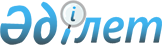 "Қоғамдық жұмыстарға тарту түрінде жазаны өтеуге сотталған тұлғаларға арналған қоғамдық жұмыстардың түрлерін белгілеу туралы" 2014 жылғы 20 қазандағы № 292 аудан әкімдігі қаулысының күші жойылды деп тану туралыСолтүстік Қазақстан облысы Уәлиханов аудандық әкімдігінің 2015 жылғы 29 қаңтардағы № 37 қаулысы       "Нормативтік құқықтық актілер туралы" Қазақстан Республикасының 1998 жылғы 24 наурыздағы Заңына сәйкес, Солтүстік Қазақстан облысы Әділет департаменті бастығының орынбасары Г.Қожахметованың 2015 жылғы 20 қаңтардағы № 04-06/98 хаты негізінде Солтүстік Қазақстан облысы Уәлиханов ауданының әкімдігі ҚАУЛЫ ЕТЕДІ:

       1. "Қоғамдық жұмыстарға тарту түрінде жазаны өтеуге сотталған тұлғаларға арналған қоғамдық жұмыстардың түрлерін белгілеу туралы" (нормативтік құқықтық актілердің мемлекеттік тіркеу тізілімінде 2014 жылғы 27 қарашада N 2989 болып тіркелген, 2014 жылғы 08 желтоқсандағы № 54 "Кызылту" аудандық газетінде жарияланған) аудан әкімдігінің 2014 жылғы 20 қазандағы № 292 қаулысының күші жойылды деп танылсын.


					© 2012. Қазақстан Республикасы Әділет министрлігінің «Қазақстан Республикасының Заңнама және құқықтық ақпарат институты» ШЖҚ РМК
				
      Аудан әкімі

А. Төрегелдин
